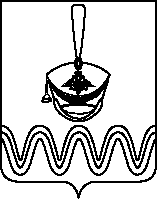 П О С Т А Н О В Л Е Н И ЕАДМИНИСТРАЦИИ БОРОДИНСКОГО СЕЛЬСКОГО ПОСЕЛЕНИЯПРИМОРСКО-АХТАРСКОГО РАЙОНА от 05.08.2020                                                                                                       № 119станица БородинскаяО внесении изменений в постановление администрации Бородинского сельского поселения Приморско-Ахтарского района от 01 октября 2015 года № 197 «Об утверждении административного регламента предоставления муниципальной услуги: «Присвоение, изменение и аннулирование адресов» администрацией Бородинского сельского поселения Приморско-Ахтарского района» (в ред. от 20.12.2018г. № 413, от 10.08.2018г. № 213, от 19.09.2018г. № 234, № 7 от 09.01.2020г.)В соответствии с Федеральным законом от 6 октября 2003 года № 131-ФЗ «Об общих принципах организации местного самоуправления в Российской Федерации», Указом Президента Российской Федерации от 7 мая 2012 года № 601 «Об основных направлениях совершенствования системы государственного управления», распоряжением Правительства Российской Федерации от 31 января 2017 года № 147-р «О целевых моделях упрощения процедур ведения бизнеса и повышения инвестиционной привлекательности субъектов Российской Федерации» ( в редакции от 02 июля 2020 года № 1716-р), Уставом Бородинского сельского поселения Приморско-Ахтарского района, администрация Бородинского сельского поселения Приморско-Ахтарского района п о с т а н о в л я е т:1. Внести в постановление администрации Бородинского сельского поселения Приморско-Ахтарского района от 01 октября 2015 года № 197 «Об утверждении административного регламента предоставления муниципальной услуги: «Присвоение, изменение и аннулирование адресов» администрацией Бородинского сельского поселения Приморско-Ахтарского района (в ред. от 20.12.2018 г., № 413, от 10.08.2018 г. № 213, от 19.09.2018 г., № 7 от 09.01.2020 г.) следующие изменения:1.1. Пункт 2.4. раздела 2 административного регламента изложить в новой редакции:«2.4. Срок предоставления муниципальной услуги составляет 8 рабочих дней со дня регистрации заявления».2. Настоящее постановление обнародовать и разместить на официальном Интернет - сайте администрации Бородинского сельского поселения Приморско–Ахтарского района.3. Контроль за выполнением настоящего постановления оставляю за собой.4. Постановление вступает в силу со дня его обнародования.Исполняющий обязанности главыБородинского сельского поселенияПриморско-Ахтарского района                                                         Г.А.Коваленко